Mighty to Save (내 주는 구원의 주) D                             A                                      F#mEveryone needs compassion, love that's never failing       ELet mercy fall on me D                           A                                        F#mEveryone needs forgiveness, the kindness of a Savior       E                          D   E   D   EThe hope of nations A                                   ESavior, He can move the mountains                 D               AMy God is mighty to save          F#m        EHe is mighty to save A                                EForever, Author of salvation                     D                      AHe rose and conquered the grave          F#m                      E   (D A F#m E)Jesus conquered the grave D                          A                                      F#mSo take me as You find me, all my fears and failures EFill my life again D                        A                               F#mI give my life to follow, everything I believe in E                       D   E   D   ENow I surrender D                             A                             EShine Your light, and let the whole world see F#m              D                   A                 EWe're singing for the glory of the risen King F#m   D                              A                             EJesus, Shine Your light, and let the whole world see F#m              D                   A                  EWe're singing for the glory of the risen King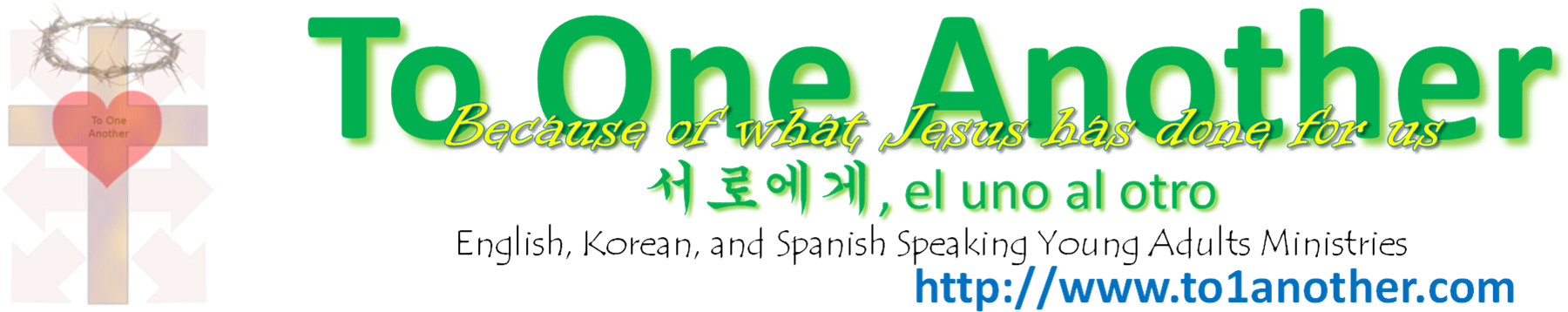 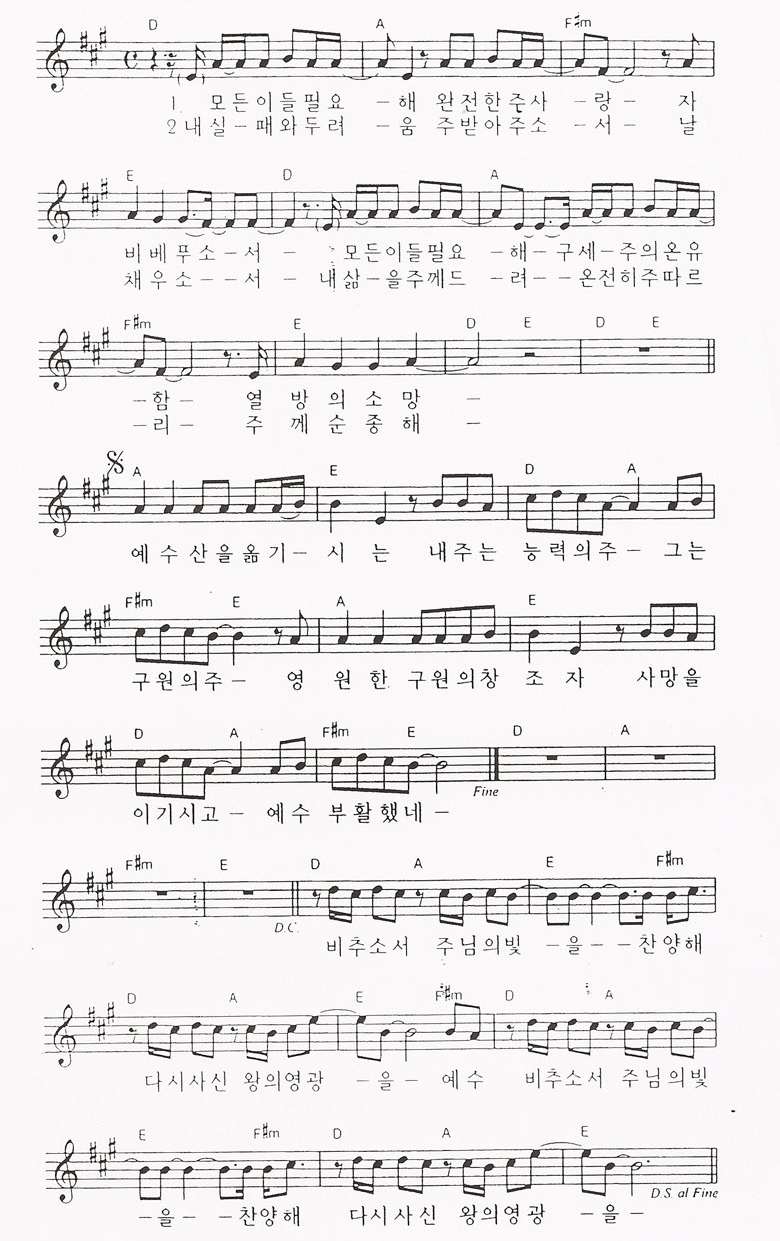 